淄博市开发区发展规划（2021-2025年） (征求意见稿)淄博市发展和改革委员会二О二一年八月前  言“十四五”时期是我国全面建设社会主义现代化强国的开局五年，也是我市经济由中高速增长转变为高质量发展的关键五年。开发区作为全市经济发展的主阵地、主战场，对于加快新旧动能转换、推动实体经济发展具有重要作用。为推动形成优势互补高质量发展的区域经济布局，不断提升产业基础能力和产业链水平，形成经济高质量发展的新动力源，特编制本规划。规划编制主要依据《山东省经济开发区条例》、《国务院办公厅关于促进开发区改革和创新发展的若干意见》(国办发〔2017〕7号)、《国务院关于促进国家高新技术产业开发区高质量发展的若干意见》国发〔2020〕7号等政策文件。规划范围包括我市纳入2018年版《中国开发区审核公告目录》的淄博高新技术产业开发区、淄博经济开发区、五区三县省级经济开发区、淄博东岳经济开发区、齐鲁化学工业区以及2020年8月获批的淄博综合保税区，合计13个开发区。近期规划期限为2021-2025年，远期规划至2035年。第一章  发展基础“十三五”期间，是淄博发展极不平凡的五年。面对错综复杂的国内外形势，全市开发区坚持稳中求进，持续深化供给侧结构性改革，贯彻落实国家和省市促进开发区发展的政策，加快推进新旧动能转换重大工程，积极应对经济运行困难与挑战，着力创新体制机制、转方式调结构，在实施重点区域带动战略中率先突破。开发区产业承载能力和集聚水平不断提高，发展活力和可持续发展能力不断增强，对全市经济发展的支撑带动作用日益明显。全市13家开发区完成规模以上工业总产值约22979亿元，成为淄博市经济增长的核心引擎和产业集聚的重要载体。——综合经济实力不断提高。开发区在我市经济社会发展历程中始终扮演着重要角色，经济体量和规模不断壮大，各项经济指标均保持快速增长，高于全市平均增幅。实现工业总产值约25898亿元，规模以上工业企业实现营业收入约28769亿元，占全市的54.1%，贡献地方税收约1206亿元，占全市的39.7%，各方面工作取得明显成效。——主导产业发展成效初显。开发区大力发展“四强”产业，着力优化传统产业，不断推动新旧动能转换和产业高质量发展，产业结构日趋优化，各类高端产业向开发区集中度持续提升，淄博新型功能材料优势产业集群入选全国首批战略性新兴产业集群。形成了以东岳集团、山东铝业等为代表的新材料产业，以能行机器人、华成集团为代表的智能装备产业，以新华制药、瑞阳制药为代表的新医药产业，以新恒汇、美林电子等为代表的电子信息产业和以吉利汽车、卓创资讯等为代表的新经济新业态，逐步形成一批特色鲜明、体系完备的区域优势特色产业集群。——发展质量水平日益提升。开发区坚持走可持续发展道路，加快从粗放型增长模式向集约型发展模式转变。全市开发区土地开发率53%。工业用地固定资产投入强度为310万元/亩，国家级和省级开发区综合容积率为0.9，集约化建设水平明显提高。——科技创新能力不断攀升。开发区着力构筑以科技创新为引领的现代特色产业体系，努力打造以创新型领军企业、高新技术企业和民营科技企业为骨干的创新梯队。稳步建设高新区新材料中试基地、MEMS研究院、东岳研究院、功能膜材料国家重点实验室等创新研发平台。2020年，累计拥有高新技术企业581家，申请发明专利2639件，企业技术中心、工程技术研究中心、重点实验室等各类产业创新平台764家，其中国家级创新平台45家。——对外开放引领作用显著。开发区实施更加积极主动的开放战略，进出口规模不断扩大，外贸结构持续优化，利用外资质量显著提升。“十三五”期间，实现开发区进出口总额4120亿元，实际利用外资近42亿美元。淄博保税物流中心（B型）成功升级为综合保税区，再添高能级对外开放新平台，2020年全市开发区外贸、外资占全市的比重分别达到72%和86%。——园区承载能力切实增强。组织实施了一批路网、供水、供电、供热、污水处理等基础设施以及物流、商贸、金融等公共服务配套项目，大力提高园区吸引力。强化开发区对外基础设施互联互通，重点实施了天津路南延、北京路南延等一批道路工程。抢抓淄川、博山被列入国家城乡融合发展试验区机遇，深入推进博山经济开发区产城融合，促进淄川经济开发区与淄博经开区、博山经开区统筹发展。积极推进区域能源中心、危废处理等配套设施的建设，有效促进了各产业园（区）间基础设施共建共享。——体制机制改革逐步完善。开发区不断深化改革，创新行政管理体制、项目审批机制和市场化开发运营机制。改革后，11家省级经济开发区共将685项社会事务剥离给市、区县直部门和所属镇办，剥离开发运营职能185项。整合归并事业单位84个，内设机构、员额数量和管辖面积分别比改革前减少7.7%、58.7%和30.1%。开发区领导班子的年龄普遍下降3岁以上，学历水平、专业结构得到明显优化。各省级经济开发区中层及以下工作人员中，“80后”占比70%左右，“85后”占30%左右。各开发区面向社会招聘高层次专业人才，从事双招双引和服务项目一线的工作人员，从改革前的30%左右，提高到60%以上。多家省级经济开发区实行了“管委会+公司”运行模式，改革红利初步释放，内生动力进一步提升。第二章  总体要求第一节  指导思想以习近平新时代中国特色社会主义思想为指导，深入贯彻党的十九大和十九届二中、三中、四中、五中全会精神，认真落实习近平总书记视察山东重要指示批示和省委、省政府工作要求，牢固树立“创新、协调、绿色、开放、共享”的发展理念，以供给侧结构性改革为主线，认真贯彻市委十二届八次、九次、十次、十一次全会精神，立足新发展阶段，构建新发展格局，紧盯“凤凰涅槃、加速崛起”发展目标，持续深化“六大赋能”。聚焦全国新型工业化强市建设，按照“紧盯前沿、打造生态、沿链聚合、集群发展”的产业组织理念，以“转型升级、提质增效”为核心，以“空间上集聚、业态上集群、资源上集约、功能上集成”为重点，围绕构建“双核引领、两片协同、多点联动”区域发展新格局。加强全市各开发区统筹规划，不断提升我市开发区产业基础能力和产业水平，加快形成经济高质量发展的动力源和优势互补的区域经济布局，促进开发区体制机制创新，进一步增强开发区功能优势，加快推进开发区从数量规模型向质量效益型转型。努力把开发区建设成为我市新型工业化发展的引领区、产城融合的示范区、开放型经济和体制创新的先行区。第二节  基本原则——统筹协调、扩面提质。推进开发区经济总量上台阶，优化开发区产业结构，加快产业集群发展，努力构建传统优势产业、战略新兴产业和新业态新模式协同发展的新格局。统筹经济、社会、环境、资源的全面协调发展，切实提高发展质量，不断提升开发区核心竞争力，助力打造全国新型工业化强市。——创新驱动、开放带动。把创新摆在核心位置，建立以企业为主体、市场为导向、覆盖全产业链条的创新体系，切实增强产业创新能力。坚持向改革要动力，着力破解开发区高效发展的体制机制障碍，以深化改革释放开发区活力潜力。坚持高水平引进来和走出去相结合，在更大范围、更广领域、更高层次上优化配置要素资源，当好全市开放提升的领军者。——重点突破、连片发展。坚持开发区发展全市统一规划，统筹优化开发区空间布局。加强分类指导，针对不同规模、不同产业特点和不同发展阶段分类施策，坚持“一区一策”，避免同质化竞争。坚持高端化、智能化、绿色化、集约化目标，明确发展路径，整合各类资源，予以重点突破。科学推动开发区核心区块与协作区连片发展，推动产城融合、区域融合。——政府引导、企业主体。充分发挥市场在资源配置中的决定性作用，完善市场体系，促进要素资源自由流动。强化企业主体地位，加强产权保护，弘扬企业家精神，激发企业活力。更好地发挥政府引导作用，加强规划引导，创新体制机制，完善财税、金融、产业、土地、人才、贸易等配套扶持政策，打造高水平营商环境的示范区。第三节  发展目标总体目标：全市开发区布局更加科学，开发区转型升级、提质增效取得显著成效，规模总量、结构层次、科技创新、质量效益、开放合作、绿色生态、营商环境同步提升，开发区综合实力和竞争力明显增强，经济发展的主战场作用更加凸显。到2025年，开发区协调发展格局基本形成，基本建成安全高效、绿色智慧、互联互通的现代化园区基础设施体系，初步实现产业结构的水平分工和垂直分工，力争形成新材料、新医药、新能源汽车、绿色化工等多个超千亿级产业集群，产业同质竞争问题基本得到解决，产业核心竞争力显著增强，对外开放水平不断提高，进出口总额超1000亿元。努力将我市开发区打造成全省转方式和调结构的重要引擎、全省对外开放和吸收外资的顶梁柱、全省创新驱动和集约绿色发展的排头兵、全省体制机制改革的试验田。——总量规模迈上新台阶。产业转型升级深入推进，产城融合发展取得初步成效。到2025年，全市开发区实现主营业务收入年均增长8%以上，固定资产投资年均增长10%以上。打造工业总产值超3000亿级开发区2家，超千亿级开发区突破2家。支持淄川经济开发区争创国家级经济开发区，国家级开发区达到3家。——结构优化取得新成效。产业集群效应突出，创新引领能力显著提高。到2025年，产业集聚能力持续增强，前三主导产业集聚度平均达到65%以上，重点产业竞争力明显提升。创新驱动能力持续增强，力争国家级创新平台达到90家以上，高新技术产业产值占规模以上工业总产值比重达到50%以上，研发经费投入占GDP比重达到2.95%左右。——质量效益再上新高度。集约节约发展能力明显增强，以“亩均论英雄”导向进一步强化。到2025年，高新技术产业产值超3500亿元，新增投资项目投资强度不低于400万元/亩，亩均税收年均增长8%以上。——对外开放进入新阶段。对外开放和投资贸易合作成效凸显。到2025年，开发区招商引资能力持续增强，对外合作的深度和广度不断拓展，实际利用外资突破8亿美元，实际利用省外资金突破1000亿元。货物进出口总额突破1000亿元，经济外向度大幅提升。——绿色发展完成新转变。到2025年，全市开发区规模以上单位工业增加值能耗完成国家及省下达任务、用水量控制在35立方米/万元以下，单位GDP能源消耗、单位GDP二氧化碳排放大幅下降，SO2、NOX、COD、氨氮排放量年均下降比例完成国家及省下达任务，污水集中收集率、污水集中处理率、重点排污单位在线监控设备安装联网率均达100%。到2035年，开发区综合实力进一步增强，国际竞争力明显提升，差异化发展特色鲜明，形成合理的专业分工格局和经济发展圈层，营商环境不断优化，建成一批服务精准化、产城融合度高的现代化智慧园区，全面实现高水平对外开放和绿色循环低碳发展。第三章  空间布局全市开发区空间发展布局致力于破解区域发展“同质化”问题，聚焦突出开发区功能优势，强化开发区在区域发展格局中的集聚、辐射和带动能力，加快推动优势产业集约集群发展和新兴产业加速培育壮大，为淄博新一轮发展注入强劲动力和活力。努力构建全市开发区“双核引领、两片协同、多点联动”区域发展布局，因地制宜、分类施策，促进全市开发区发挥优势差别化发展。培育壮大淄博国家级高新技术产业开发区（代管淄博先进制造业创新示范区）、综合保税区和淄博经济开发区产业生态圈，挺起淄博开发区发展中部脊梁；推动主城区东南（山东齐鲁化学工业园区）和西北（淄博东岳经济开发区和马桥/高青化工产业园）两片实现绿色发展；将淄川、张店、博山、临淄、周村、桓台、高青、沂源8个经济开发区打造成全市产业发展重要增长极。以优势产业集聚提升现代产业核心竞争力，以跨园区合作带动区域协调发展，加速形成布局合理、良性互动、错位发展、功能协调的全市开发区发展格局，促进我市开发区高质量平衡发展。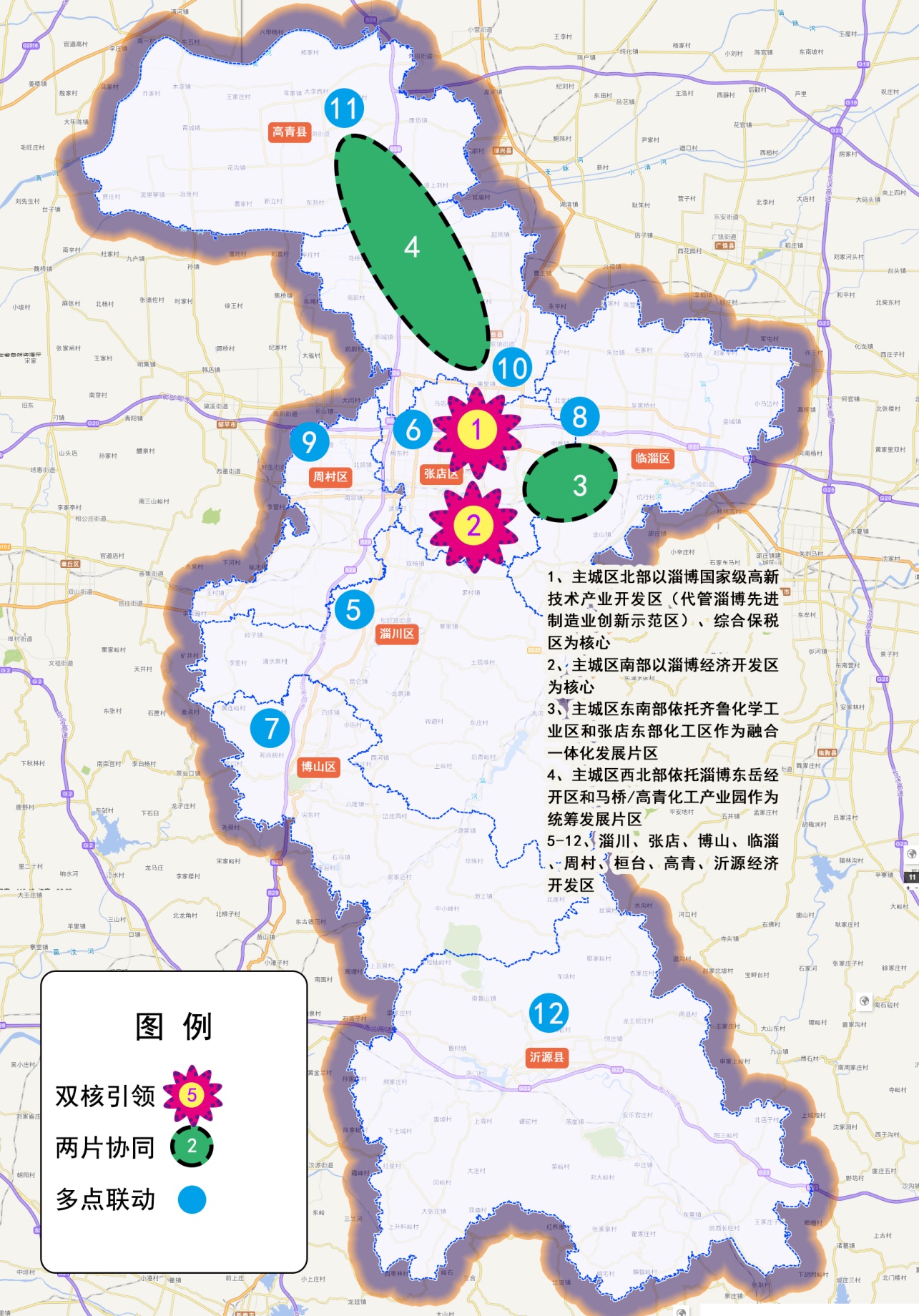 图1  全市开发区空间发展布局示意图——“双核引领”主城区北部以淄博国家级高新技术产业开发区（代管淄博先进制造业创新示范区）、综合保税区为核心，立足淄博“四强”产业，强调研发创新赋能、高端产业引领、开放活力彰显，突出“三区一窗口”功能定位，打造科产城融合示范区，引领带动周边开发区及整个淄博市经济、城市发展。淄博高新区重点打造淄博科学城、双创公园城等高能级空间板块，集聚一批国内外优势创新资源要素，强化创新发展源头，进一步贯通研发-应用-产业化通道。强化无机非金属材料创业园、智能制造产业园、医疗健康产业园、电子信息产业园等园区专业化、市场化、集约化发展，推动智能制造区、先进制造业创新示范区规模体量、质量效益双提升。全面建设淄博综合保税区，升级全市对外开放发展平台。主城区南部以淄博经济开发区为核心，齐鲁科创大走廊为带动，着力打造以铝基新材料、高端装备制造、节能环保等绿色高端产业为主导，以商务会展、科技金融、商贸物流等现代服务业为支撑，老工矿区转型升级先行区、绿色生态涵养区和生态产业新城。同时，借力济淄同城化发展机遇，发挥好周村区王村镇与文昌湖区萌水镇片区“桥头堡”作用，确定淄博经济开发区“融入省会经济圈的先行区、对接区和试验区”战略定位，积极承接济南先进产能转移和科研成果落地转化，加速推进区域融合、产业协同，进而带动经济高质量发展。北部、南部交相呼应，努力打造新兴高端产业拓展平台，逐步发展成为开发区相互促进、竞相发展的“双核”引擎，壮大主城区产业发展基础，由内而外辐射形成引领全市产业跨越发展的新高地。——“两片协同”主城区东南部依托齐鲁化学工业区和张店东部化工区作为融合一体化发展片区，坚持高端化、绿色化、集约化、智慧化发展方向，聚力发展以石油化工、精细化工等为优势的产业链条。主城区西北部依托淄博东岳经开区和马桥/高青化工产业园作为统筹发展片区，大力发展以东岳有机氟硅为特色的产业集群，抓住小清河复航机遇，布局临港化工，发展高端绿色化工和智慧园区。“两片”区域与“双核”区域内主导产业相互促进、协同带动、加快升级，持续放大淄博绿色化工产业集群虹吸效应，倾力将其打造成为具有世界影响力、国内领先的化工产业创新与生态发展示范区。——“多点联动”形成以淄川、张店、博山、临淄、周村、桓台、高青、沂源经济开发区为多点支撑的区域协调联动、产业更新迭代的新发展格局，淄川主要发展汽车及智能装备制造业和新医药产业，张店主要发展电子信息产业，博山主要发展高端装备制造产业、新医药产业，周村主要发展高端装备制造产业，临淄主要发展智能制造、数字经济和新医药产业，桓台主要发展绿色化工和高端装备制造产业，高青主要发展新医药、绿色化工产业。8个省级经济开发区由内而外与“双核”“两片”及周边产业园区共同编织起多层次、多样化的产业空间载体，努力打造成各自主业突出、优势互补、特色鲜明的高质量发展聚集区。第四章  产业发展坚持产业组织理念和平台思维、生态思维，以转方式、调结构为主线，按照分类指引理念打造全市开发区现代产业体系，努力构建高端引领、链条完整、生态完善、效益显著的产业发展格局，推动淄博经济换挡提速。第一节  聚焦特色产业集群紧紧围绕创新绿色、动能转换优存量，着眼未来、高端引领扩增量转型路子，以高端化、集约化、特色化为导向，以掌握核心技术为关键，加快推动各类主导产业链式集群发展。1．新材料	深入实施“高端材料+高端产业”双高战略，聚焦共性技术高端突破、终端产品加速裂变，实现从基础材料向高附加值新材料的结构升级，占领产业链价值链的高端。开发区按照“龙头带群带链”模式，串珠成链、集链成群，着力打通一批重点产业链关键节点，重点培育一批特色鲜明、配套完备、竞争力强的产业链条。积极扶持行业龙头企业加快核心技术突破和产业化进程，组织引导多领域协同创新、资源共享，拓宽下游产品品类。推进实施一批产业技术攻关项目，突破一批“卡脖子”技术、共性关键技术，引领全市新材料产业向中高端攀升。力争到2025年，产业规模达到1200亿元，建成国内一流、国际先进的新材料产业聚集区和创新策源地，打响“新材料名都”品牌。2．智能装备加快培育智能装备领军企业和特色产业集群，引导开发区龙头骨干企业加快纵向延伸、横向联合、跨越发展，遴选具有代表性的“雁阵形”产业集群进行重点扶持，打造一批特色鲜明、优势突出、运营高效的智能装备产业集群。实施强基“一条龙”工程，围绕重大装备产业链瓶颈，建设一批产业技术基础平台，培育一批“小巨人”企业，着力构建市场化的“四基”（基础零部件、基础材料、基础工艺、产业技术基础）发展推进机制。重点支持智能装备整机与关键基础材料和核心零部件同步研制，提升整机配套能力。着力推进装备制造领域的信息化与工业化深度融合，引导传统装备或核心部件供应商向多元智能化系统解决方案供应商转型，培育具备整体设计能力和解决方案提供能力的专业化智能装备系统集成企业。推广应用柔性生产系统、自动化系统、智能控制系统，积极开展“机器换人”，建设一批自动化车间和智能工厂，鼓励企业走“专、精、特、新”发展道路。力争到2025年，产业规模达到600亿元，助推打造全省智能装备产业基地和智能装备产业名城。3．新医药聚焦创新驱动、品牌带动、资本推动，支持上市企业加快并购重组，骨干企业加快上市，壮大上市集群，打造中国新医药产业上市公司集群名城。实施百亿企业培育工程，重点支持瑞阳制药、新华医疗、新华制药、蓝帆医疗、齐都药业、金城医药、山东药玻、英科医疗等骨干企业做大做优。针对化学药、医疗器械实施“强链”战略，继续壮大2-3个领域，针对中成药、生物药实施“建链”战略，培育引进行业龙头企业。紧跟国际生命科学发展前沿，着力打造生物医药、医疗器械及制药装备等产业创新链，积极发展生物制药及新型医药制剂、中药及天然药物、高端医疗仪器设备，做精做强医药中间体、制药设备、药用包装材料、药用辅料等优势产业，打造淄博医疗器械与生物医药产业基地。加快建设国内领先的新医药公共技术服务和产业化平台，依托九州通医药仓储物流优势，建设覆盖鲁中、辐射全国的医药物流基地，同时吸引医药营销、物流配送、临床推广等上下游配套企业，打造齐鲁药商谷。深化生物医学工程技术与信息技术融合发展，开发新型医疗器械，构建移动医疗、远程医疗等诊疗模式，促进智慧医疗产业发展。把握医疗数字化、在线化、智能化发展趋势，积极布局发展精准医疗、互联网医院、医疗机器人、医疗大数据等。力争到2025年，产业规模达到800亿元，打造全国一流的化学药、生物药和高端医疗器械生产研发基地。4．电子信息依托淄博本地工业场景，坚持需求牵引招引产业头部企业落户开发区，吸引更多关联企业“入群”，积极加快技术创新链、产业配套链、要素供应链、产品价值链“四链融合”，拓宽产品线、延长产业链，部署应用创新示范工程。重塑电子信息元器件、MEMS及物联网、人工智能等产业创新链，突破核心电子器件、基础软件等瓶颈，大力发展IC卡封装、电子元器件、IGBT、MEMS、仪器仪表、工业互联网等，提升产业规模能级。集中要素资源，着力培育建立应用牵引、开放兼容的核心技术自主生态体系，全面梳理和加快推动电子信息关键领域新技术研发与产业化，推动产业能力实现快速跃升。瞄准人工智能核心产业需求，力争引进一批引领型、标志性企业和项目。鼓励探索前沿技术驱动的服务新业态，推动电子信息骨干企业在新兴领域加快行业解决方案研发和推广应用。大力发展封装、测试等产业，支持MEMS研究院等加强关键材料核心技术研发，建设国内领先的封测基地、MEMS创新中心。力争到2025年，产业规模达到500亿元。5．新能源汽车借助吉利汽车、奇瑞汽车入驻淄博契机，坚持以整带零、以零促整、联动发展，用好新能源乘用车牌照，积极引进战略投资者推动汽车产业整合起势。鼓励关键零部件企业发展壮大，提高关键零部件本地配套率，培育以三电系统为代表的单项冠军。以唐骏国家企业技术中心和吉利新能源汽车总部为核心载体，成立山东省新能源与智能网联汽车创新中心。加快建设新能源汽车产业研究院，汽车及零部件贸易园、汽车及核心零部件生产制造检测中心。以北汽海华、安博科技等为引领，带动汽车零部件轻量化技术在材料、结构方面的应用实现更大突破，推动汽车轻量化向纵深发展。积极推进人工智能在新能源汽车领域应用，提升车辆的智能化、网联化技术水平。推动实现新能源汽车产品领域专业化、规模化、高端化、品牌化发展，形成“汽车整车和汽车零部件”双主业驱动格局，全面打造国内知名的新能源汽车基地。力争到2025年，打造成千亿级汽车产业集群。6．绿色化工持续开展化工企业“升级进优”，重点抓好一批技术含量高、引领作用明显、带动效应显著的强链补链延链项目。大力发展高附加值、深加工和终端产品，实现由资源驱动的传统石化基地向技术创新驱动的多链条绿色化工产业集群转变。着力打造C3、C4、C5和C9、特种油、聚氨酯、新型化工助剂及催化剂等骨干产业链，做强做优高端精细化学品特色产业。加快绿色改造升级，深入推进能源清洁高效利用、高耗能设备系统节能改造，加快推进原料优化、能源梯级利用等工艺技术，推广统一的绿色产品标准、认证、标识体系。推动智慧车间智慧企业建设，通过加强与台塑集团、浙江中控等知名企业的合作，组织开发区化工企业导入现代管理体系，全面提升企业生产、安全、环保、设备等层面管理水平。培育石油化工、精细化工及化工新材料三大千亿级化工产业集群，建成国内一流的绿色、高端化工产业园区。力争到2025年，产业规模超3000亿元，打造成为具有世界影响力、国内领先的化工产业创新与生态发展示范区。第二节  新型产业经济聚焦绿色经济、数字经济等新经济形态，加快传统制造业改造升级，培育发展大数据、云计算、工业互联网与物联网等新业态，拓展经济发展新空间。氢能。实现研发、设计、生产、商业化等全流程一体化，推动氢气制、储、运、加、消费等全过程畅通，逐步扩大开发区氢气保障体系和氢能基础设施建设规模，积极融入区域协同发展格局。启动未来产业培育计划，在氢能产业、膜产业等引领性产业上加快布局，加快推进以东岳集团燃料电池膜为代表的氢能关键材料和核心部件研发，打造中国膜谷”。以爱德曼为龙头，打造集氢燃料电池发动机研发生产为一体的氢能产业园。围绕“产业发展”和“推广应用”两大核心任务推动淄博市氢能产业发展，开展氢能工业利用示范应用，建设规模化制氢、氢气装备、氢燃料电池商用车、燃料电池关键材料及部件为特色的四大产业基地，塑造氢能全产业链基地，在山铝等地建设氢能综合利用示范加氢站，加快加氢站布局，积极创建氢能应用国家级示范区。数字经济。以淄博高新区、临淄经开区、博山经开区现有产业为支撑，主动把握数字化、网络化、智能化发展方向，以数字经济引擎驱动科技与产业创新创效，大力推进数字产业化、产业数字化，促进数字经济与实体经济深度融合，推动传统产业全链条改造，催生更多新模式、新业态。实施开发区“互联网+”行动计划，以跨界融合理念嫁接新业态、新模式，促进互联网技术向市场、设计、生产等环节渗透，助力传统企业“触网”转型。以智慧车间、智慧工厂等两化融合场景需求为助推，建设工业互联网融合、行业大数据应用、5G融合应用、企业上云等创新示范工程，推动生产方式向柔性、智能、精细转变。发挥淄博工业门类齐全优势，培育引进专业化的数据采集、存储、加工处理企业，建立产业数据知识仓库，建设产业算法研究院、算力应用创新中心，打造工业数据赋能高地。统筹建设数据统管、平台统一、系统集成和应用多样的开发区“工业数字大脑”。以博山绿色数字经济研究院为引领，加快博山绿色数字经济产业园建设平台经济。支持卓创资讯、齐鲁云商等本土平台型企业发展壮大，加快发展面向先进制造业的资讯服务、软件开发和信息服务外包等信息服务业，引进发展潜力大、聚合流量功能强的大数据服务平台和共享经济平台。重点打造工业互联网、大宗商品供应链、互联网金融资产交易三大平台，贯通产业数据通道，实现线下向线上转型。鼓励支持大型制造企业服务环节独立企业化发展并为产业链相关企业提供服务，培育发展一批信誉好、实力强的平台型企业，强化关联企业产品或服务创新网络建设，引进一批与平台经济发展相配套的第三方支付、物流、信用、检测、认证等服务机构。推动大企业平台化转型，支持东岳集团、蓝帆医疗、鲁泰纺织等企业建设开放式创新创业生态圈，孵化、培育新企业。第三节  发展方向根据资源禀赋、产业基础等生产要素，科学确定每个开发区的主导产业，既做到各开发区扬优展长、集中突破，又实现开发区之间错位发展、差别竞争。第五章  支撑保障通过持续深化实施科教创新、金融、文化、生态、改革开放赋能行动，推动淄博市开发区建设更加完备的产业体系，加力推动淄博凤凰涅槃、加速崛起，加快建设务实开放、品质活力、生态和谐的现代化组群式大城市。第一节  深化科教创新支撑坚定不移推进科教创新，建设内生动力全面增强、创新创业竞相迸发的新淄博。构建高水平科技研发、创业创新孵化、校区深度融合平台，加速集聚创新创业要素资源，加快形成以创新为主要引领的经济体系和发展方式，建成国家创新型城市。一、实施科教创新驱动战略强化平台思维、生态思维，抓好实施产业强市和科教创新两大战略，塑造“基础研究平台—工程化应用研究平台—公共服务平台—科技成果转化平台”的链式科技创新平台模式，健全“创业苗圃+孵化器+加速器+产业园区”的梯次孵化体系，完善创新创业生态系统。加强新材料技术论坛、院士专家工作站、成果转移转化机构等科技成果转化平台建设，完善跟踪落实和评价机制，促进形成集自主研发、外部引进、联合开发、转移转化、合同交易等为一体的科技成果转化模式。推进各开发区积极融入淄博产业技术研究院创新格局，充分发挥人才、技术、平台等方面优势，激活企业创新创造活力，为产业核心技术突破提供工程化应用研究支撑，带动完善全产业链条技术创新体系。到2025年，大型工业企业研发机构实现全覆盖，力争国家级创新平台达到90家以上，研发经费投入占GDP比重达到2.95%左右。二、形成开放协同创新体系强化高校院所的科研智力支撑，提升基础研究和核心技术创新能力，依托中科院山东综合技术转化中心淄博中心，加强与高端院所联系，吸引高水平项目来开发区落地转化。以科学城及独角兽生态岛建设为抓手，深化与知名高校院所的战略合作，加快新材料实验室、新材料技术产业研究院、MEMS研究院、东岳氟硅材料、功能膜材料国家重点实验室等国家级、省级创新研发平台建设，积极争取国家、省重大科技专项，争创国家技术创新中心，支持建设国家级互联网开放式工业设计中心。引进专业园区运营团队和社会资本，高标准建设孝妇河科创走廊，不断创新校区合作模式，与山东理工大学等驻淄高校合作建设国家级大学科技园，支持中德智能制造产教融合示范基地等新兴业态发展，合力推动科技成果转化、重大平台建设、高端人才培养、师生创新创业，积极创建国家首批产教融合城市。以齐鲁石化炼化一体转型升级、中铝齐鲁工业园等企地融合标志性项目为抓手，加强央企省企与地方融合发展，双方在深化重点项目建设、强化区域创新发展、推进产业集约集聚、深化国有企业混合所有制改革等重点领域加强合作，加快在淄布局高端优质项目，更好发挥对企业创新主体的培育带动作用。三、强化创新人才智力支撑坚持引资与引智并举，深入贯彻《加强新形势下引才用才工作的若干意见》和“淄博人才金政37条”，积极对接省“人才兴鲁”行动，优化完善“淄博英才计划”，深入实施“十万大学生集聚计划”和“硕博人才储备计划”，持续开展名校人才特招行动，以高端产业集聚高端人才，以企业为主载体集聚一流人才。支持开发区建设院士专家创新创业基地、博士后科研工作站、博士后创新实践基地等载体，吸引高层次创新人才聚集。开展“现代齐商”创新素质提升行动，打造具有世界眼光和创新思维的企业家队伍。实行科技攻关“揭榜制”、首席专家“组阁制”、项目经费“包干制”，充分激发创新人员和团队火力。落实引进重点急需紧缺人才和创新团队“一事一议”办法，落实安安居、医疗、子女教育、配偶安置等配套政策，留住用好人才。第二节  深化改革开放支撑牢固树立开放发展理念，突出开发区发展开放型经济主体地位，坚持更高水平“引进来”和更大步伐“走出去”并重，努力将开发区打造成全省对外开放和吸收外资的顶梁柱，更好融入以国内大循环为主体、国内国际双循环相互促进的新发展格局。一、积极营造开放经济生态进一步创新开放模式，打造“特色产业集群+国际自主品牌+跨境电子商务+综合服务企业+境外营销网络”五位一体外贸发展生态，抓好国家级外贸转型升级示范基地建设。争创全省外贸转型升级试点，发展外贸新业态、新模式，拓展新动能，外贸结构进一步优化。用好山东省试点县外经贸发展专项资金，扩大试点县出口信用保险规模和出口信用保险覆盖面，形成一批优势特色外贸产业集群。充分发挥淄博综合保税区的带动引领作用，增创进出口贸易和利用外资新优势，链接更多优质要素和高端人才，推动新技术、新产业、新业态、新模式萌发壮大，不断提高城市的开放度和经济产业的外向度。力争到2025年，全市开发区货物进出口总额突破1000亿元，经济外向度大幅提升。二、全面对接重大开放战略全面对接国际高标准市场规则体系，实施更大范围、更宽领域、更深层次的全面开放，以开放促改革促发展。充分利用跨国公司领导人峰会、儒商大会、齐商大会、智能网联汽车峰会等论坛、峰会平台作用，吸引世界500强、行业领军企业入驻淄博开发区，打造淄博扩大开放新平台。支持各开发区与我省在“一带一路”沿线国家的境外经贸合作区开展合作，建立跨国联合开发、引入战略投资者和吸引跨国公司连片开发等多元开发机制。推动淄博综合保税区和鲁中国际陆港融合发展，稳步做好淄博—黄岛“五定班列”、“齐鲁号”淄博始发欧亚班列运营，加快推进“公转铁”，打造立足齐鲁、辐射全国的区域性陆铁海多式联运枢纽和开放型产业聚集区。以西铁城新景高端装备智能制造产业园建设为带动，扩大对日韩合作，积极策划和争取双方合作项目，积极打造国际合作产业园区，形成多层次、宽领域的开放格局。深度融入省会城市群经济圈等重大区域发展战略，倡导大融通大合作，推动济南淄博在交通、产业等方面同城化进程，加快打造黄河流域开放融合创新高地。抢抓京津冀协同发展战略机遇，构建区域产业转移合作、跨区域产学研合作和资源共享平台，主动承接科研成果转化和优质项目转移。找准与西部开发战略结合点，突出抓好开发区与宁夏石嘴山工业园产业共建，建设高水平“飞地经济”工业园，打造东西部合作和产业转移示范基地。三、持续深化区域互动发展支持各开发区立足特色资源和产业基础，推动制造业差异化定位、集群化发展，强化特色服务业载体建设，完善宜居宜业功能，实现产城融合、职住平衡。依托淄博高新区、淄博经开区、博山经开区等产城融合重点区域，建立商业区服务功能高端化、商贸服务模式现代化、城市和社区商业便利化以及电商交易普及化的商贸服务体系。以全市功能区调整为契机，整合齐鲁化工区与张店东部化工区在区位、产业、人才等方面优势资源，引导园区形成错位发展的“新分工模式”，推动产业向纵深发展。抓住小清河复航机遇，依托马桥化工产业园与高青化工产业园现有产业基础，布局临港化工，发展高端绿色化工和智慧园区，实现区域联动发展。发挥高青化工产业园和东岳经开区各自优势，形成协调共生关系，在氟硅材料领域，形成高青化工产业园作为东岳氟硅材料产业园高端深加工产品的协作区。依托淄川经开区、临淄经开区整车及零部件制造产业、博山经开区汽车零部件产业基础，做大汽车产业规模，支持有比较优势的零部件企业加速形成大批量生产和模块化供货能力，打通联动发展渠道，画大汽车产业“同心圆”。引进扶持一批先进制造产业链上下游项目，促进淄博先进制造业创新示范区与周边张店、临淄、桓台经开区融合发展，推动整体连片规模发展，打造产业集群，形成“引爆效应”。发挥淄博高新区在科技创新与高新技术产业发展方面的带动与引领作用，加强各开发区间的融合创新联动发展。四、全面深化文化旅游合作重点推动文化与旅游深度融合，策划实施一批文化产业和文旅融合发展重大项目，重塑淄博形象、提高城市活力。以淄博高新区华侨城文化旅游项目为龙头，加快文旅产业发展，打造主城区东部生态文旅片区。重点打造孝妇河、范阳河、猪龙河文化休闲生态观光带，推进四宝山、九顶山、唐家山等山体修复提升，恢复生态功能，形成城市“绿心”。与淄博饮食文化、民俗风情、非物质文化遗产展示相结合，围绕地域特色集中打造一批高端文旅精品和商品，培育参与式、体验式等新型业态。努力将文化创意贯穿到旅游策划、项目开发、产品推介全过程，推出一批网红打卡地，更好地释放文化价值、社会价值和经济价值。不断活化时尚文化元素，大力发展夜经济，布局建设一批文化、休闲、娱乐等公共空间和时尚消费场所，不断提高开发区的“现代气息”“时尚气质”和“活力指数”。构建“互联网+旅游”平台，加快推进旅游信息中心和网上游客服务中心建设。 第三节  深化可持续发展支撑坚持把建设资源节约型、环境友好型社会作为加快转变经济发展方式的重要着力点，推动开发区从单纯追求经济总量向绿色化、低碳化、循环化转型，建设资源利用更高效、节能减排更有力的绿色开发区。一、推动开发区绿色低碳发展按照“横向耦合、纵向延伸、循环链接”原则，从生产源头着手，开展资源综合利用，实施绿色产业指导目录，大力发展循环经济，淘汰压减落后产能。根据“四强”产业规划布局，逐个绘制产业链条图谱，突出打造绿色化工、新能源汽车等优势特色产业集群。按照上级碳达峰行动方案，推动各开发区重点领域和行业合理确定碳达峰目标，并制定碳达峰指导意见和行动方案。探索建立碳达峰倒逼机制和碳排放“双控”制度，加快开发区高碳产业低碳转型，加强低碳发展技术路径研究。建立开发区低碳示范企业和项目库，遴选一批具有低碳减排效应的重大绿色项目和领军企业入库管理。积极对接上级碳中和工作要求，采取更加有力的政策和措施，确保完成相关任务。实施以碳强度控制为主、碳排放总量控制为辅的制度，支持有条件的开发区和重点行业、重点企业率先达到碳排放峰值。二、持续开展资源循环利用按照“减量化、再利用、资源化”原则，全面构建绿色低碳循环生产体系。推行清洁生产，促进源头减量，大力发展循环经济、绿色经济和低碳经济，重视环境保护和生态建设，实现经济效益与社会效益、生态效益有机统一。着力发展绿色经济，培育壮大节能环保生态产业，加快形成有利于资源节约、环境友好的产业结构、生产方式和消费模式。搭建资源共享、废物处理平台，促进废物交换利用、能量梯级利用，水的分类利用和循环使用，提高资源综合利用效率，重点实施山铝赤泥资源化综合利用项目、鹏达20万吨/年（智能）新型环保功能材料循环再生与资源化利用项目、博山精密铸造产业园铸造废砂处理及绿色循环利用项目。持续扩大开发区循环经济规模，每年组织实施循环经济项目2-3项，重点支持桓台经济开发区争创省级循环化改造示范试点园区，周村经济开发区、东岳经济开发区争创国家级循环经济示范园区。推进开发区生活垃圾分类、回收、再利用进程，做好再生资源回收体系试点。三、突出抓好污染物防治工作加快治标、加力治本、追求长效，一手抓“刑责治污”，一手抓“全员环保”，开展城乡环境大整治精细管理，努力实现生态环境质量提升进位。强化“三线一单”生态源头预防和系统管理引领作用，加强“三线一单”实施应用，构建生态环境分区管控体系。落实开发区规划环境影响评价制度，强化环评结果在空间布局、总量管控、环境准入等方面的运用。实施区内污染源治理工程，对所有工业污染源进行达标治理。推行各行业清洁生产，实现由末端治理向污染预防和生产全过程控制转变。到2025年，全市开发区单位GDP能源消耗、单位GDP二氧化碳排放大幅下降，SO2、NOX、COD、氨氮排放量年均下降比例完成国家下达任务，污水集中收集率、污水集中处理率、重点排污单位在线监控设备安装联网率均达100%。“十四五”期间重点实施山东玉鑫环保科技股份有限公司钛白粉酸性废水综合治理及循环利用工程项目（二期）、9万吨/年东岳集团危废综合处理中心项目。第四节  深化基础设施建设支撑按照全域融合、无缝对接的原则，统筹考虑基础设施建设和开发区产业的同步发展，高水平、高标准建设与开发区未来发展相配套的各项公共基础设施，努力实现基础设施互联互通和公用工程共建共享，不断提升开发区承载能力。一、持续优化基础路网结构结合全市“东西联动、南北贯通、区域融合”区域联动战略，统一规划、统一标准、一体化布局，从完善园区总体路网结构出发，加强与周边路网道路衔接，形成高效、便捷、安全的道路交通体系。对淄博经开区、先进制造业创新示范区一次性、饱和式投入，整体推进园区公共基础设施和公共服务平台建设，支持其他开发区引进战略投资者，实行整体规划、分步实施。不断提升区域交通对外通达能力，积极配合沾淄临高速等重大交通基础设施建设，依托G309、G205等主干路网，完善开发区道路连接线。持续加大投入力度，加快推进新华大道、中润大道等道路提升改造，避免断头路、路宽错配等现象。强化公交站点覆盖，增加开发区公交线网密度，设立园区班车或定制公交，解决园区内外通勤需求。二、积极完善市政配套设施推动开发区给排水、电力、天然气、热力、通讯等配套管网工程同步实施，注重产城融合发展，优先利用原有设施，加强与现有主干道对接，强化开发区与所在辖区配套设施有机衔接。加强能源供应保障，根据电力需求预测，加快完善中低压电网建设。优先保障高压输气、输油管线等重大设施安全，严格划定防护距离，保持产业项目与重大市政设施安全距离。加大环保基础设施建设力度，推进开发区污水处理厂实施进程，提高区域污水收集处理能力。因地制宜、统筹安排地下管廊建设，新建道路根据功能要求同步建设地下综合管廊。完善综合防灾减灾体系，健全气象灾害、地质灾害监测预警信息系统，做好防洪排涝设施建设。三、建设新型基础设施体系结合全市数字基础设施示范城市建设，加快推进开发区5G、IPv6、数据中心、工业互联网、物联网等新型基础设施体系建设，5G、IPv6、工业互联网等数字基础设施深度覆盖全市各类开发区，全部完成工业园区循环化改造。支持大型数据中心建设，加强开发区中心云建设，布局新一代高性能计算设施和大数据处理平台，强化产业计算应用。加快中国（淄博）产业算力中心、爱特云翔大数据中心、声通大数据中心、黄三角物联网产业园等大型数据中心建设。鼓励重点企业开展基于IPv6工业互联网网络和应用改造试点示范，促进IPv6在工业互联网、物联网等领域融合应用创新。推动高新区“万兆数字园区”建设，提高园区出口带宽，支持企业直连光纤建设。四、推进公共服务设施建设突出“以人为本”理念，加快开发区教育、医疗卫生、文化体育、专家公寓、综合性生活服务中心等配套设施建设。坚持教育医疗卫生基础设施与产业园同步规划、同步建设、同步运营，加强与齐鲁医药学院等知名院校合作。做好公共租赁住房和人才公寓建设，注重新型金融服务、休闲娱乐、社区服务等配套设施建设，完善社区功能，切实解决好园区企业职工特别是外来务工人员居住生活问题。启动实施开发区创新创业中心建设，为企业搭建集行政审批、企业办公、人才服务、技术培训、双创孵化、商务洽谈等功能于一体的综合服务平台。第五节  深化体制机制创新支撑以体制机制改革创新为突破口，推动开发区聚焦经济发展、“双招双引”、科技创新、改革开放等主责主业，推进系统性、整体性、重塑性改革，充分激发发展活力。一、提高整体管理效能科学制定开发区权责清单，优化和简化办事程序，做好“互联网+政务服务”工作，提高审批效率。深化投资项目审批全流程改革，推行容缺审批、告知承诺制等管理方式。优化顶层设计统筹，避免政务服务出现“各自为政”问题，把“最多跑一次”落到实处。全面深化流程再造，坚决落实市委 “一号改革工程”，全面对标深圳优化营商环境先进做法，逐一研究、分类施策，精准制定各开发区对标改革举措。实行包容性管理和审慎性执法，变“事前设限”为“事前划线”“事中监管”，为企业留足成长空间，全力创建最适宜新经济发展的城市品牌。力争到2025年，全市一网通办率达到100%。二、创新建设运营模式落实管委会职能权限，完善建设运营和管理机制。全市各开发区建立起“管委会（办公室）+开发（投资）公司+基金”建设运营机制，将符合条件的优良资产、优质资源注入平台公司，着力增强平台公司融资能力，努力实现投资主体多元化、融资渠道多样化、运营管理市场化。推广政府推动、企业运营、市场运作、多元投入的开发模式，推行将开发区建设、招商、运营、管理和园区服务委托市场主体的市场化运作方式。持续完善投融资机制，鼓励各大银行、证券、保险等金融机构在开发区设立分支机构，开发信贷创新产品，实行优惠利率，加大对开发区首位产业和基础设施等项目信贷支持力度，加强对中小企业融资支持和服务。积极探索合作办园的发展模式，鼓励依托社会资本和区内龙头企业在现有开发区中投资建设、运营特色产业园。创新项目经营主体，通过引导社会资本投入，形成项目建设多渠道投入方式，为项目后续运营，维护管理创造有回报、可持续的运作体系。三、强化管理考核机制建立导向清晰、指标规范、权重合理的企业综合评价体系。不断完善亩产效益综合评价体系，强化与其相匹配的资源要素市场化配置和产业创新升级机制，提高全要素生产率。力争到2025年，新增投资项目投资强度不低于400万/亩，亩均税收年均增长8%以上。支持开发区按照国家、省政策，统筹使用各类编制资源，按照“全体起立、择优选配”原则，在开发区全面推行全员岗位聘任制，面向更大范围择优组建领导班子，开展中层及以下岗位选聘。积极推行职员制和绩效工资制，鼓励薪酬分配向招商引资、资本运作等高价值岗位倾斜，变“按级别定薪”为“为贡献付薪”。针对发展急需的特殊人才和团队，实行年薪制、效益工资、协议工资等多种分配形式。第六节  深化保障措施支撑一、加强组织领导发挥开发区管委会职能作用，成立由开发区管委会主要领导牵头、各单位主要负责人参加的规划实施领导小组，强化规划组织落实。科学研究决定开发区发展重大事宜，督促开发区规划落实，做好开发区产业发展战略部署，统筹协调与开发区发展有关各职能部门工作，优化资源配置。推进开发区管委会管理体制改革，建立以“大部制”为核心的行政管理体系，打造宏观统筹和管理能力更强、机构设置和职能配置更优、引领发展和创新力度更大的管理新体制。按照产业发展规划，组建国有独资开发公司对各产业功能片区进行滚动开发。二、加大资金扶持继续加大财税政策支持方式，争取政策性投资和扶持资金，积极对上争取，通过专项扶持、费用减免、补贴补偿等办法，保障开发区建设投入。努力构建多元化金融支撑环境，按照政府主导、社会参与、市场运作原则，拓宽融资渠道，充分激发社会投资活力。搭建、完善企业与银行部门融资合作平台，加强与银行等金融机构合作，积极引入银保联动、供应链金融、知识产权等无形资产质押贷款等融资服务创新产品，对重大技术攻关、企业引进等给予资金支持。三、落实土地保障高标准科学编制开发区国土空间规划、控制性详细规划和年度使用计划，规划一经批准，不得随意调整或改变。建立项目评价与筛选机制，制定工业项目入园标准和联席会议审查制度，坚持先立项后占地。强化土地使用管理，建立土地利用考核机制，将土地利用综合评价体系与土地利用奖惩相挂钩，强化用地合同管理。建立项目退出机制，深入推进开发区“腾笼换鸟”，对浪费、闲置、高污染或不合理利用土地企业采取腾退、惩戒措施。四、坚持项目牵引把重点项目建设作为开发区工作的总抓手，抢抓当前工程建设有利时机，加大重点项目推进力度。坚持问题导向，一对一专题调研项目具体症结，压实责任推动解决。按照“竣工投产一批、加快建设一批、尽快开工一批、加紧储备一批”要求，完善项目推进机制，发挥大项目对开发区产业优化升级带动作用。建立重大项目生成管理跟踪机制，定期举行项目进展情况说明会、协调会，及时协调解决项目实施过程中审批、规划、土地、环保等问题，加快推进项目建设。五、强化评估监督做好规划实施跟踪分析，形成以经济发展考核、科技创新考核、集约节约考核、生态环保考核及社会责任考核为重点，年度核查、中期评估、期末考核相结合的规划实施考评体系。拓宽规划实施监督渠道，发挥监察、审计、统计等部门监督作用，及时向市人大和市政协汇报规划执行情况。加强规划实施的社会监督， 鼓励公众依法监督，定期向社会公布各项指标完成情况，提高社会参与度。专栏1  新材料产业专栏1  新材料产业布局区域淄博高新区新材料产业园、先进陶瓷产业园、东岳经开区、沂源经开区、淄博经开区、周村经开区新材料产业园、淄川经开区发展领域先进高分子材料：依托东岳集团、华安新材料和飞源化工，发展绿色制冷剂，突破第四代制冷剂HFOs技术，发展高性能的共聚改性氟树脂等高端含氟聚合物，开发新一代高性能太阳能封装膜、锂电池膜等有机氟膜材料；巩固有机硅单体生产优势，突破特种硅橡胶、硅油制品、硅烷偶联剂等；以山东瑞丰为带动发展高端PVC和生物可降解高分子材料助剂；依托齐鲁石化、天辰齐翔、海力化工、山东广垠，加快推进丁二烯直接氰化合成己二腈工艺优化和产业化，重点发展超高分子量聚乙烯塑料、特种工程塑料、长碳链聚酰胺工程塑料、高性能化和功能化通用工程塑料等高性能工程塑料；依托鲁泰集团，重点发展功能性面料，打造鲁联功能性面料智慧生态园区无机非金属材料：依托中材高新、山东工陶院、硅元新材、泰晟新材料、中电科12所，发展耐磨陶瓷、高温陶瓷及陶瓷纤维、高性能氮化硅、氮化铝粉末、电子功能陶瓷、生态环境陶瓷及功能陶瓷膜材料；依托山耐集团、鲁阳节能、鲁中耐火、淄博工陶、琳赛姆、鲁耐窑业，发展玻璃用耐火材料、冶金钢铁用耐火材料、石化陶瓷用耐材及保温材料；依托鹏达环保，发展炭基环保新材料；依托中材科技、北汽海华等，发展轻量化碳纤维复合材料特色金属新材料：依托中铝齐鲁工业园，发展低钠微晶新材料、板状刚玉、高纯氧化铝、高端阻燃填料、高端拟薄水铝石等精细氧化铝产品；发展镁合金材料、钛合金材料和高端铝合金材料等产品专栏2  智能装备产业专栏2  智能装备产业布局区域淄川经开区、博山经开区、临淄经开区、周村经开区、桓台经开区发展领域智能机器人：以精密减速机、伺服电机、控制器为突破点，支持能行机器人、纽氏达特、泰展机电、遨博机器人、韩国现代机器人等龙头企业加大研发投入，在关键部件、整机核心控制技术领域创新先行，大力发展各类工业机器人及专用控制器，促进形成一批机器人行业系统解决方案提供商高档数控机床：依托西铁城、新景机械、镭泽激光，引进发展高效高精加工装备、精密伺服锻压成形装备、激光制造装备以及智能功能部件，开发应用智能制造技术、高档智能化数控系统关键技术和精密伺服锻压技术高效动力传动设备：依托华成集团、佶缔纳士、山博电机、功力达电机、北齿传动、众联能创，发展精控微电机、高速电机、真空泵、石化用泵、专用减速器等高效动力传动设备，突破齿轮传动关键设计、制造技术，微电机技术以及大型泵个性化设计技术等关键技术，打造淄博先进高效电机产业基地智能专用装备：依托齐鲁机械、淄柴动力、巨明机械、火炬能源、泰鼎机械、长志泵业，着力培育石化化工装备、节能环保装备、农业装备、造纸装备等特色专用智能装备做大做强，突破环境感知、性能预测和主动维护、智能数控和伺服驱动等智能专用装备领域共性技术；依托山东腾晖，引进做大一批光伏电池、储能电池上下游产业，创建全省最大的光伏电池产业基地；依托金史密斯、宝迪朗格等龙头企业，建设智能健身器材生产基地专栏3  新医药产业专栏3  新医药产业布局区域淄博高新区医药创新谷、沂源医药健康产业园、高青黄河三角洲药谷、博山健康医药产业园发展领域化学药：依托新华制药、瑞阳制药、齐都药业、金城医药、立新制药、北京京丰制药（山东），发展高端特色原料药、化学仿制药、创新药等领域，加快开发特色、高附加值化学创新药物和高端医药配套中间体，做强做精头孢菌素、解热镇痛等优势产品，打造国内领先的从医药中间体、原料药到高端制剂的优势化学药全产业链生物药：依托瑞阳制药、齐都药业、金城生物，发展血液制品、疫苗和诊断试剂三大领域；以金洋药业生物酶技术为核心发展代血浆产品，探索发展医美健康和保健食品领域；发挥山东大学淄博生物医药研究院和国家企业技术中心研发平台作用，重点研发基因工程药物、抗体药物及各类新产品中医药领域：发挥博山中医药道地药材种植优势，依托淄博万杰中医药研究所，招引和培育中药饮片、中药制剂、保健食品等项目，推动中医药产业高质量发展高端医疗器械：以新华医疗、蓝帆医疗、英科医疗、安得医疗、中保康、侨牌集团、康贝医疗、民康药业为带动，巩固放大消毒灭菌设备、高端注输液器、血液透析器、医用手套等传统产品优势，大力发展体外诊断、骨科植入物、心血管植入物、家用医疗器械、高端诊疗设备等前沿产品专栏4  电子信息产业专栏4  电子信息产业布局区域淄博高新区电子信息产业园、淄博光电科技园、张店经开区IGBT产业园发展领域硬件制造：推动新恒汇、齐芯微等骨干企业实施IC卡封装测试产能倍增计划，推动通用高精度蚀刻金属引线框架、晶圆减划等项目加快产业化，推动IC卡封测企业向封装测试领域拓展；以美林电子为带动，发展模块设计及封装、模组设计和推广应用，重点招引汽车、智能电网、家用电器等领域的IGBT应用企业；支持高新区MEMS研究院加快国家创新中心建设，全产业链发展MEMS传感器，推进基于MEMS微加工技术的纳米探针、压电陶瓷扬声器、压电陶瓷喷墨头、编码器等项目的产业化系统应用：依托高新区省级物联网基地，带动兆物网络、海智造物联等骨干企业扩大在工业物联网、工业互联网等领域的应用规模，推动在射频识别（RFID）、传感器及节点、高端集成、服务应用以及网络通信、云安全等技术领域取得突破，形成具有自主知识产权的物联网应用服务系列产品专栏5  新能源汽车产业专栏5  新能源汽车产业布局区域淄博先进制造业创新示范区、淄川经开区、博山经开区、临淄经开区发展领域整车制造：以吉利新能源为带动，发展新能源乘用车、商用车、专用车，在汽车轻量化、智能网联、整车优化等方面，加大研发投入和技术攻关，全面提升整车性能。依托奇瑞汽车、雄狮科技、振齐汽车，加快发展淄博智能网联汽车产业链零部件制造：依托火炬能源、得普达电机、雷帕得、泰展机电、众联能创、舜泰汽车等龙头企业，突破电机控制器、智能变速器、永磁驱动电机控制系统等关键技术，优化电极材料、隔膜材料、电解液等技术性能，发展一批新能源汽车电池、电机、汽车车身、通用件、底盘及变速器等全产业链相关企业；依托山博电机、宏马、博一新能源、爱德曼、北汽海华、北齿传动、中材科技等一批关键零部件生产企业，产品包括汽车电机、汽车轮毂、氢燃料电池、新能源汽车减速器总成、锂电池包技术、汽车增程器、汽车复合材料零部件等专栏6  绿色化工产业专栏6  绿色化工产业布局区域推动齐鲁化工区与张店东部化工区融合一体化发展，整合东岳经开区和马桥/高青化工产业园等优势资源，引导各园区错位分工、优势互补发展领域齐鲁化学工业区：依托齐鲁石化、天辰齐翔、齐翔腾达、一诺威、清源集团等行业龙头企业，引导石油化工向精细化方向发展，以鲁华泓锦、新塑化工等骨干企业为引领，打造优势碳基化工产业链。加快聚氨酯及高端聚烯烃产业链的发展，重点发展改性聚乙烯、改性聚丙烯、高端聚氯乙烯、高端苯乙烯、高端聚氨酯、PMMA、尼龙66及碳五碳九下游产业链产品东岳经开区氟硅材料专业园：加快氟硅化工产业链发展，重点发展高端含硅聚合物、高端含氟聚合物、功能膜材料等产品桓台经开区马桥化工产业园：以金诚石化、博汇集团为带动，加快向石油炼化和碳四下游产业链发展，重点发展工程塑料、聚烯烃、聚酰胺、聚氨酯、高端橡胶等产品高青经开区化工产业园：发挥飞源集团氟化工基础产品优势，壮大氟硅材料差异化发展新优势，加快发展高端化工助剂、电子化学品专栏7  新型经济形态产业专栏7  新型经济形态产业布局区域全市各开发区发展领域氢能经济：以东岳集团、齐鲁石化为引领，突破低碳、低能耗化石资源制氢技术，攻克电解水制氢技术，开展高容量储氢材料基础研究，积极发展制氢储运装置、电堆、空压机、氢循环系统等氢能产业关键部件装备，打造氢能产业关键材料及核心部件产业集群，打造以爱德曼为龙头的氢燃料电池电堆关键部件、电解水制氢、氢气储运、加注全产业链为一体的博山氢能产业园数字经济：拓展数字技术应用场景，深化行业应用，以工业软件、物联网、大数据为重点加快数字产业化，以智能制造、智能商贸物流、数字旅游为重点加快产业数字化，以数字政府、数字公共服务、智慧城市为重点加快治理数字化，依托5G、大数据、物联网等技术，打造汽车智造、电机电控、铸造等产业大数据平台，打通产业链的数据壁垒，建设博山经开区绿色数字经济产业园平台经济：引导企业发展资源共享、创新众包、创业自由的平台经济，加快产业数字化转型和服务化发展，着力在现代产业链、现代供应链、现代金融链等领域培育形成新动能；加快推进淄博龙工场跨境电商平台和聚源氢能源汽车运营服务平台建设，充分利用国家泵类产品检验检测中心、高效电机检验检测平台，为高端装备制造产业发展提供有力支撑跨境电商：紧跟电商和新零售、新消费发展潮流，以跨境电商贸易、金融、线下展示展销为重点领域,加快招引京东全球购、网易考拉海购、天猫国际等跨境电商行业巨头公司，推动本土聚米网络等电商企业加快转型发展,推动形成跨境电商集聚发展优势,争创国家跨境电商综合实区。专栏8  开发区主导产业及二级产业链发展方向一览表专栏8  开发区主导产业及二级产业链发展方向一览表专栏8  开发区主导产业及二级产业链发展方向一览表专栏8  开发区主导产业及二级产业链发展方向一览表专栏8  开发区主导产业及二级产业链发展方向一览表专栏8  开发区主导产业及二级产业链发展方向一览表名称级别主导产业二级产业链发展方向重点目标重点工程高新技术产业开发区国家级新材料、新医药、电子信息新材料产业链:重点围绕现有无机非金属材料、有机高分子材料产业基础,积极布局发展前沿材料,加快推进结构陶瓷、新型功能陶瓷、功能玻璃等行业发展，研发聚氨酯记忆材料生物医学工程用材料新产品,积极布局高性能合金材料、薄膜材料、增材制造等前沿新材料。生物医药产业链：依托新华医疗、新华制药等一批重点骨干企业,推 动生物 医药CDMO、CRO、CMO模式,加快发展创新药、生物药、现代中药，扩大诊疗设备、高值耗材、制药装备等医疗器械行业优势,延伸布局大健康产业。人工智能产业链:积极布局工业机器人、智能专用装各、智能终端设各 业,发挥新恒汇等骨干企业和MEMS国家级技术创新中心及产业化项目等重点项目龙头带动作用，推动物联网、人工智能、汽车电子与制造，构建 MEMS 研发制造高地。淄博先进制造业创新示范区以科技创新为引领、以先进制造业为主体，按照“紧盯前沿、打造生态、沿链聚合、群发展”的理念,重点发展绿色能源汽车、电子信息、新材料等先进制造业和科技研发、现代物流、文化创意、商贸流通、工业设计等现代服务业，聚力建设先进制造业创新示范区、科技创新成果转化区、现代物流服务区，打造淄博高端产业发展的新高地到2025年，力争形成新材料、新医药两个产业产值达到500亿元，新华制药、新华医疗、工陶院等规模体量、行业竞争力不断增强，高新技术企业群体持续壮大，数量达到300家，电子信息产业产值达到300亿元，涌现出一批高成长瞪羚、准独角兽、独角兽企业；
淄博先进制造业创新示范区打造4个百亿级产业集群，骨干企业达到50家以上新材料：山东硅元超精密加工及超精密测量用陶瓷导轨研究及产业化项目、山东硅元膜材料年产20万平米环保用高性能平板膜项目、山东工陶院高性能脱硝除尘一体化高温陶瓷膜项目、新型纳米隔热材料项目、高性能深度水处理用陶瓷平板膜项目、耐高温TXZ项目、高性能连续氮化硼陶瓷纤维项目；山东合创明业年产30万件防弹陶瓷板防弹衣及2万吨微晶耐磨研磨介质系列制品项目、华瓷环保微滤陶瓷膜材料项目、鲁美新材料多纤混喷法医卫用非织造材料项目、爱科科技有限公司表面涂覆与金属扩渗工艺改造项目、ITL中国公司固溶处理热冲压冷模具淬火技术产业化项目、淄博国创中心先进车用材料技术创新中心建设项目及中心高压线束、连接器项目；
新医药：新华医疗透析设备及耗材项目、生物制药装备及医学影像产品产业化项目、基于柔性加工生产线 的智能制造项目、骨科植入物项目；新华制药现代医药国际合作中心项目、高端新医药制剂产业化项目、原料药智能制造项目、新华一百利高固体制剂国际加工技改项目；贝朗医疗（山东）新材料精密输液器项目、淄博蓝帆300亿支/年健康防护（新型手套）项目；
电子信息：淄博光电科技产业园、新恒汇高精度蚀刻金属引线框架生产项目、5G陶瓷滤波器及天线项目、大数据创新产业园、电子信息创新园、华为物联网科创中心项目综合保税区国家级保税物流、保税加工保税物流、保税加工产业链：充分发挥“内陆港”与“综保区”叠加优势，依托北区淄博内陆港核心区和南区开放型产业加工中心基础，聚力打造加工制造、研发设计、物流分拨、检测维修、销售服务“五大中心”到2025年，力争打造500亿级开放型产业聚集区鲁中国际陆港核心区（包含铁路集装箱场站项目、鲁中空港货运中心项目、保税冷链基地项目等）淄博经济开发区省级铝基新材料、现代服务业铝基新材料产业链：充分发挥中铝山东企业龙头带动作用，以中铝齐鲁工业园区为载体，大力发展高档建陶产业、以铝基新材料为主的金属材料、无机非金属材料、赤泥综合利用等新材料产业、节能环保产业。依托淄博火炬能源，以国防军队建设保障需求为牵引，着力发展军品、民用蓄电池、非蓄三大板块产品，突出区域特色优势，推进国防科技成果向经济建设转化，建设高端装备制造产业园；现代服务业产业链：以淄博国际会展中心、淄博保税物流中心（B型）、中国供销•淄博智慧物流产业园建设为依托大力发展会展商务、科教培训、文化创意、现代物流等现代服务业到2025年，力争新材料产业集群产值达到100亿元，骨干企业达到50家以上铝基新材料：中铝齐鲁工业园铝基新材料产业二期项目；
现代服务业：淄博国际会展中心、淄博保税物流中心（B型）、香港国际合作产业园、中国电子未来科技城•新经济活力区、唐家山生态公园项目、中国供销•淄博智慧物流产业园、嘉亿国际财富中心、淄博传化公路港二期物流集配中心项目张店经济开发区省级电子信息硬件制造产业链：重点推进电子信息特色产业集群的建设，依托美林电子、山东计保电气、卓创资讯，推动科技工业园区向集成电力、IGBT、工业互联网、智能仪器仪表等领域攻坚突破到2025年，力争突破总产值60亿元，实现3家以上企业上市美林电子IGBT电子产业基地项目、元星电子电力物联网传感设备项目、贝林电子智能仪表物联网项目、汇能高性能电力变压器项目、英科医疗智能医疗研发营销科技园、淄博物联网产业园区建设项目、六臂网络互联网产业园项目、山东高速淄博信息产业园项目淄川经济开发区省级汽车及智能装备制造、新医药汽车及智能装备制造产业链：逐步形成以吉利汽车、火炬能源为龙头的汽车及智能装备制造产业集群；生物医药产业链：打造以金城医药为代表的新医药产业集群，逐步形成头孢类抗生素终端制剂产业链，多肽类特色生物制药产业链和妇科、调节免疫制剂特色类产业链升级国家级经济开发区。到2025年，力争新能源汽车产业集群产值达到500亿元，骨干企业达到45家以上；新医药产业集群产值达到200亿元，骨干企业达到15家以上新能源汽车：吉利新能源多功能高端商用车项目、整车配套设备汽车产业园区项目、泰展伺服电机、淄博工业自动化产业园、中车发动机；
新医药：金城医药生物产业园项目、头孢他啶系列中间体项目；淄博鸿庄医疗器械有限公司新上医药电子信息现代化医疗器械产业开发项目博山经济开发区省级高端装备制造、新医药高端装备制造产业链：重点支持智能装备整机与关键基础材料和核心零部件同步研制，提升整机配套能力打造全国知名高效电机、泵业产业化基地和全省产业转型升级示范基地。坚持“电动化、智能化、网联化、轻量化”发展方向，打造国家级特色专用车研发制造基地、国家级汽车零部件制造出口基地和新能源汽车绿色产业基地新医药产业链：培育打造高端生物医药、化学药、中医药产业集群；以医疗影像设备、康复器械、透析耗材为核心的医疗器械产业集群以及以医养健康、医药物流为特色的现代康养服务聚集区到2025年，高端装备制造产业规模达到200亿元，新医药产业规模达到100亿高端装备制造：北汽（淄博）新能源汽车零部件产业基地项目、九州通（淄博）医药产业园项目、金史密斯智能健身器材产业园项目、安博科技高端汽车零部件扩产项目、博山智能制造产业园综合服务及研发中心项目、博山健康医药创新孵化与研发基地项目、爱德曼氢燃料电池及系统产业化项目、自在资本电机电控一体化生产基地项目、大骋医疗车载X射线计算机体层摄影设备量产项目、山东汽车零部件智造产业园项目、北齿高端汽车零部件产品项目新医药：康贝血液净化耗材生产项目、金箭内镜清洗工作站项目、诚汇金长丝无纺布和改性涤纶短纤项目、冠普高端干式真空泵机组项目、博开铸铖新型精密铸造产业园项目、岜山中医药健康旅游示范基地项目、国茂冶金冶金新材料研发与系统集成项目、九州通博山制药新药制剂项目、九州通智慧医药物流中心项目周村经济开发区省级高端装备制造高档数控机床及智能专用装备产业链：重点发展精密数控机床、制瓶机械、矿山机械、造纸机械等产业，打造先进装备制造等产业链条及其配套产业集群，以西铁城、新景等装备制造龙头企业为带动，建设国际项目产业园到2025年，力争实现工业生产总值、财政收入等各项指标增幅高于全区平均增幅1-2个百分点，在全省省级经济开发区综合评价前移3-5个位次，在全市园区考核中前移1-2个位次，高端装备制造产业产值达到100亿元三金机械智能制造智慧工厂升级技术改造项目、高档手表产业园项目、节能环保装备智能制造示范园项目、龙安电力产业园项目、年产1000万套高精度轴承及100台轴承智能装备项目、泰鼎机械科技宽幅高速靴式压榨机项目、威尔斯通智能TIG焊枪及配件项目、西铁城年产4000台精密数控机床项目、新景年产4000台智能加工装备及配套产品项目、新景机械年产1200台精密数控车床及钻攻中心项目、米特加植物基肉制品项目、3GW太阳能电池组件项目、光伏产业园项目临淄经济开发区省级智能制造、数字经济、新医药智能网联汽车产业链：以淄博智能网联汽车产业园为带动，嫁接全球领先前沿技术，结合功能区调整范围，加快布局国内先进的集研发、制造、检测、测试、标准制定、应用展示于一体的智能装备制造产业集群数字经济产业链：以爱特云翔大数据产业园为带动，逐步引进云计算、人工智能、智能终端、内容服务等产业龙头
企业，打造辐射全省乃至全国的云计算产业经济圈
新医药产业：以蓝帆医疗、齐都药业等龙头企业为带动，引进孵化一批医药创新企业，推进一批高端医疗器械、新型医药包材及原料药、生物药研发生产项目落地，培育世界级新医药行业领军企业到2025年，力争进入省级开发区综合评价排名前50位次。智能制造产业集群产值达到100亿元；数字经济产业产值达到100 亿元；新医药产业集群产值达到200亿元，骨干企业达到4家以上 智能制造：振齐汽车整车散件出口基地、奇瑞商用车海外出
口生产基地及零部件配套产业园、众联能创新能源商用车大
功率充电设备项目、合泰新能源锌动力电池产业基地、长志
科技新能源装备制造基地建设项目、腾晖新能源光伏产业基
地、旭密林科技山东示范工厂项目、现代机器人（淄博）生
产基地、遨博机器人生产基地；
数字经济：爱特云翔IDC大数据产业园、山东省信创产业基
地、中维世纪机器视觉项目；
新医药：蓝康NMN辅酶原料药项目、蓝帆医疗300亿只丁腈手套项目，齐都药业特色原料药、新药创制与产业化系列项目，永聚医药包装产业基地桓台经济开发区省级绿色化工、高端装备制造石油炼化和碳四下游产业链：以蓝星东大、海益橡胶、尚正新材料为引领，积极布局绿色化工和新材料产业发展，着力打造生产C3、C4产业集群，持续壮大马桥化工产业园；智能专用装备产业链：依托格尔齿轮、汽车弹簧厂、巨明机械等骨干企业主攻研发关键技术、打造高端产品，构建集设计、研发、制造、服务于一体的高端装备制造产业集群着力打造千亿级绿色高端化工新材料产业集群和百亿级高端装备制造产业集群。到2025年，力争突破总产值1700亿元，实现3家以上企业上市绿色化工：蓝星东大新型高性能聚醚多元醇项目、尚正新材料聚氨酯新材料及配套产品建设项目、30万吨/双氧水法环氧丙烷装置及配套90万吨/年双氧水装置、200万吨/年渣油裂解制化工原料项目、160万吨/年催化裂化升级改造项目、海益精细化工碳三综合利用项目、海益橡胶丙烯酸酯橡胶及特种混炼胶项目、桓台高端绿色石化产业园；
高端装备制造：巨明农业全程机械化产品产业化升级项目、义丰机械生产装备智能化和数字化改造项目、太极搪瓷高端搪瓷设备生产线项目、匠科钢结构装配式智能制造项目淄博东岳经济开发区省级氟硅新材料氟硅新材料产业链：完善氟硅产业链以及打造绿色环保制冷剂、含氟聚合物、有机硅材料、膜材料四个高新技术产业集群。突破第四代制冷剂HFOs技术，形成新型环保制冷剂、新型环保发泡剂、电子半导体领域的电子级氢氟酸等产品，重点发展高端含氟树脂和含氟精细化学品，开发用于高端领域的氟橡胶、氟树脂等产品。加快硅油系列产品、高性能硅橡胶、硅树脂、特种硅橡胶材料等下游和深加工项目的研发和生产，建设多品种、上下游一体化的有机硅产业基地，研发新一代高性能氯碱离子膜、燃料电池膜打造千亿级氟硅材料产业园和全球技术领先的功能膜材料研发生产基地，建设“中国膜谷”， 到2025年，力争实现产值达到500亿元20000吨/年高性能含氟聚合物项目、年产3.55万吨高端含氟精细化学品项目、30万吨/年有机硅单体及20万吨/年有机硅下游产品深加工项目、年产5.35万吨高品质硅油、硅橡胶项目高青经济开发区省级新医药、绿色化工新医药产业：充分发挥金洋药业、立新制药、侨牌集团等龙头企业带动作用，以黄河三角洲药谷为载体，着力培育以化学药品原料药及制剂、生物药、中成药、药用辅料、包装材料及医疗器械制造为主导的医药产业基地；氟化工产业链:高青化工产业园作为化工产业重点承载区，依托飞源化工等骨干企业，重点发展氟硅新材料及高端精细化学品到2025年，新医药产业集群产值达到200亿元，骨干企业达到6家以上，绿色化工产业集群产值达到250亿元，骨干企业达到10家以上新医药：侨森医疗高端输液器注射器项目、华科药业高端特色原料药及制剂项目、华谊京华药业高端外用药及特色新材料项目、汉肽生物医药中试及产业化项目、一美生物高端医美健康项目；
绿色化工：兰杜生物2.5万吨纤维素项目、飞源气体含氟电子特种气体项目、飞源不饱和聚酯树脂项目、隆华高端聚醚多元醇扩建项目、飞源化工绿色制冷剂及无水氟化氢升级改造项目、华元硼酸新材料项目、兴鲁承宏丙烯醛丙烯酸羟基酯搬迁改造及贸易库区项目、中泰天盟环保制冷剂混配生产分装项目、诚汇酚醛树脂项目、赫达纤维素醚项目沂源经济开发区省级新医药、新材料新医药产业链：加快推进瑞阳产业园、药玻产业园建设，重点支持瑞阳、药玻、鑫泉公司等现有医药和医药包装骨干企业开展“二次创业”，新上一批补链、强链的上下游项目，做强链式经济；先进高分子及无机非金属材料产业链：加快推进鲁阳产业园、新材料产业园建设，重点支持鲁阳、瑞丰、卓意等现有骨干企业发展，引进实施一批高端项目，壮大新材料产业集群到2025年，力争医药健康产业集群产值达到170亿元，骨干企业达到20家以上；新材料产业集群产值达到100亿元，骨干企业达到15家以上新医药：瑞阳制药生物医药园建设项目、年产1000吨哌拉西林国际高端认证产业化项目、曲美他嗪原料药技术升级及产业化项目、山东药玻医药包装产业园建设项目齐鲁化学工业区省级绿色化工石油化工产业链：推动建成国内一流绿色化工园区和循环化工园区。齐鲁化学工业区核心区重点依托齐鲁石化、蓝帆集团、齐翔腾达、清源集团等行业龙头企业发展石油化工产业集群；碳基化工产业链：张店东部化工区重点依托民基化工、鲁华泓锦等骨干企业发展精细化工产业集群到2025年，着力培育石油化工、精细化工及化工新材料三大千亿级化工产业集群，培植壮大聚烯烃、聚氨酯和工程塑料三大500亿级新材料产业集群齐鲁石化炼化一体化转型升级项目及下游延伸项目、天辰齐翔尼龙新材料及下游延伸项目、齐翔腾达75万吨/年丙烷脱氢项目、30万吨/年环氧丙烷项目、叔丁醇及配套PMMA项目、26万吨/年丙烯腈项目；一诺威特种聚醚项目、新塑化工聚烯烃催化剂项目、鲁华泓锦C5深加工项目、清源集团350万吨/年特种油加氢项目专栏9  科技创新重点工程淄博高新区：加快淄博科学城及独角兽生态岛建设，高水平打造淄博面向全球汇聚创新人才和前沿技术平台；发挥好淄博MEMS国家技术创新中心创新引领作用；实施高新区齐鲁新材料中试基地项目、淄博先创区双创中心项目、新华医疗高端医疗装备产业创新中心项目张店经开区：搭建利用好清华启迪创新赋能中心等发展平台，推进齐创石化信息自动化及新材料中试基地项目建设淄川经开区：加快高创三期、齐鲁激光共享产业园、生物医药产业园、淄博工业自动化产业园、云商智能制造产业园建设，高标准打造科技创新的孵化器项目博山经开区：与北京航空航天大学合作共建轻量化技术研发平台，与中国汽车技术研究中心有限公司合作共建汽车产业政研平台。突出“孝妇河科创走廊+特色产业园区”的“一廊多园”布局，打造“总部+研发中心+生产基地”的区域创新体系建设。以博山经济开发区绿色数字经济研究院为引领，加快绿色数字经济产业园建设，实现传统优势产业与数字经济深度融合，通过园区自建网络和大数据中心，实现传统园区智慧化提升临淄经开区：加快无人驾驶创新中心建设，成立清华智能网联汽车（山东）协同创新研究院、北航天汇智能网联汽车研究院、吉林大学青岛汽车研究院淄博分院、山东理工大学智能网联汽车创新中心，推进奇瑞雄狮无人驾驶研发项目落地，构筑“研究院+龙头企业”产业创新联盟，加快智能网联汽车综合测试和应用示范场景建设；加强与华为、同方、济南超算、商汤科技等龙头企业合作，打造大数据协同创新平台；加强与中科院上海药物研究所、苏州大学药学院合作，充分运用百极荣创 CMC研发平台作用，打造集研发孵化、生产营销于一体的新型医药产业基地桓台经开区：加快齐鲁创智谷二期项目建设，打造智慧产业集聚区和传统产业人工智能赋能示范区；推进中南高科·创智未来产业小镇建设项目，建设集产业园建设运营、高端智能制造装备的研发及生产、标准化厂房等为一体的产业小镇高青经开区：加快推进双创中心项目专栏10  对外开放重点工程淄博高新区：着力推动淄博综合保税区和鲁中国际陆港融合发展、加快陆铁海多式联运内陆港和区域物流中心建设、抓好国家级淄博高新区外贸转型升级基地(玻璃制品)建设；推动建成鲁中地区畅通世界的“内陆港”;加快淄博开放型产业加工中心、华侨城文化旅游项目、印象齐都文化产业园、四宝山区域生态建设综合治理项目建设淄博经开区：高标准建设鲁中国际汽车文化广场、杭州赛石园林赛石国际花园中心项目、嘉亿国际吾悦广场项目、孝妇河流域水环境综合治理项目、唐家山生态修复暨综合文旅项目、漫泗河生态提升工程、河畔风情街项目、巨鹏飞置业中国财富建材博览城智慧创意谷项目淄川经开区：升级国家级经济开发区，创建国际产业园，建设国家级转型升级示范园区博山经开区：加快实施中物联（淄博）智慧商贸物流产业城项目，博山区外贸转型升级基地(玻璃制品) 2家国家级外贸转型升级示范基地建设项目；加快推进淄博龙工场跨境电商产业园建设，加快推进孝妇河科创走廊及文化休闲生态观光带建设临淄经开区：加快振齐汽车整车散件出口基地、奇瑞商用车海外出口生产基地建设，加强与韩国现代等国际500强企业的合作周村经开区：高标准建设国际合作产业园高青经开区：抓好融入黄河流域生态保护和高质量发展重大战略实施，提升国井1915酒庄品质，叫响“万里黄河成就一瓶好酒”国井品牌，提升国井酒文化生态博览园这一国家AAAA级景区品质，扩大其工业旅游影响力及知名度专栏11  基础设施建设重点工程淄博高新区：重点实施高新区四宝山区域生态建设工程淄博经开区：重点实施淄河大道提升改造工程、王舍路提升改造工程、原山大道提升改造工程、双圣路建设工程、南京路南延建设工程、天津路提升改造工程、海岱大道建设工程、旭沣路（新东外环）建设工程、鲁山大道提升改造工程，重点实施华电淄博2×350MW超临界燃煤热电联产扩建项目、华电淄博经开区智慧能源项目淄川经开区：重点实施七星路西延工程、文昌路北延项目、眉山路东延项目、商城西路及西延工程、七星河西延及拓宽工程，重点实施园区排洪泄涝及雨污水工程，重点实施旧村改造项目，重点实施移动鲁中大数据中心、金融三产（服务业）配套项目博山经开区：实施张博铁路电气化改造项目、北京路南延项目、工业一路项目、沿河东路（白塔段）项目；实施博山经济开发区污水处理厂二期及污水管网建设项目、供热及供水工程建设项目；实施中联智慧商贸物流产业城项目、山东汽车零部件智造产业园项目、博山经济开发区产城融合项目。依托博山经济开发区绿色经济研究院，与清华大学合作，建设绿色经济产业园周村经开区：重点实施东门路北延项目、中润大道西延项目、陈桥路提升改造项目、新华大道改造工程、丝绸路北延工程，重点实施创新创业中心项目、南闫村城边村改造项目、陈桥村城边村改造项目，新民村、小房村城边村改造项目，隋家村、义和村旧村改造项目临淄经开区：重点实施杨坡路北延工程、金桓路（古侯路-克黄线）工程、规划一路东延工程、红花路南延（红花北路至 G233 张皇路）工程、蓝帆医疗东侧道路（G233 张皇路至古侯路）工程、古侯路改建工程；建设临淄经济开发区污水处理厂桓台经开区：重点实施甘马路建设工程、衡山路建设工程、钱塘江路建设工程，重点实施30万方/日给水配套项目、220千伏变电站项目、污水处理厂技术改造项目（一期）、“一企一管”企业雨污管网项目、西区雨污管线建设项目、博岳水务与博汇集团合作建设园区供水厂项目东岳经开区：重点实施中心路东段建设项目、西外环北延至S29连接线道路建设项目、万鑫轮胎东侧道路至园区北外环路段建设项目、电厂路北延工程、园区中心路东段建设工程，重点实施园区能源中心配套项目高青经开区：重点实施国井大道（广青路-黄河路段）提升改造工程，重点实施隆华新材料供电及蒸汽管线工程、侨森标准化厂房项目自来水等配套工程、园区基础设施提升工程、黄三角药谷标准化厂房建设项目，重点实施公共服务平台项目、园区双创中心、园区大庄等5个村搬迁项目、黄三角药谷储备土地工程沂源经开区：重点实施源能热力公司热电联产项目、光大能源公司生活垃圾及生物质发电一体化项目，重点实施儒林社区建设项目、张良社区建设项目